В соответствии со статьей 174.2 Бюджетного кодекса Российской Федерации,   Положения о бюджетном процессе в муниципальном образовании муниципального района «Печора»    ПРИКАЗЫВАЮ:Внести в приказ управления финансов муниципального района «Печора» от 19.10.2021 № 136-п «Об утверждении методики планирования бюджетных ассигнований бюджета муниципального образования муниципального района «Печора» на очередной финансовый год и плановый период» следующие изменения:В Методике планирования бюджетных ассигнований бюджета муниципального образования муниципального района «Печора» на очередной финансовый год и плановый период, утвержденной приказом (приложение):пункт 9 дополнить подпунктом 9.1 следующего содержания:«9.1) перераспределения расходов между направлениями расходов и (или) субъектами бюджетного планирования на основании предложений, представленных субъектами бюджетного планирования в соответствии с Порядком составления проекта бюджета;»;Пункт 13 изложить в следующей редакции:«13. Базовые бюджетные ассигнования на оплату труда работников органов местного самоуправления муниципального района «Печора» определяется в соответствии с нормативами формирования в Республике Коми расходов на оплату труда депутатов, выборных должностных лиц местного самоуправления, осуществляющих свои полномочия на постоянной основе, и муниципальных служащих, замещающих должности муниципальной службы в муниципальных образованиях городских округов (муниципальных районов) в Республике Коми, городских (сельских) поселений в Республике Коми, установленными Постановлением Правительства Республики Коми.». Подпункт 2 пункта 25 изложить в следующей редакции:«2) расходы, предусмотренные на реализацию статьи 26.1 Федерального закона от 6.10.2003 № 131-ФЗ «Об общих принципах организации местного самоуправления в Российской Федерации», постановлений Правительства Республики Коми от 20.05.2016 № 252 «О мерах по реализации Указа Главы Республики Коми от 13.05.2016. № 66 «О проекте «Народный бюджет» в Республике Коми» и от 23.04.2021. № 211 «О грантах на поощрение муниципальных образований муниципальных районов в Республике Коми за участие в проекте «Народный бюджет» и реализацию народных проектов в рамках проекта «Народный бюджет», а также на развитие народных инициатив в муниципальных образованиях в Республике Коми»;»; пункт 27 изложить в следующей редакции:«27. При наличии уточнений в проекте закона о республиканском бюджете на очередной финансовый год и плановый период либо документов от органов исполнительной власти Республики Коми, подтверждающих предоставление МО МР дополнительных безвозмездных поступлений из республиканского бюджета, на этапе распределения предельных объемов бюджетных ассигнований и формирования обоснований бюджетных ассигнований на очередной финансовый год и плановый период, субъекты бюджетного планирования корректируют предельные объемы бюджетных ассигнований с учетом информации о распределении межбюджетных трансфертов бюджетам субъектов Республике Коми, содержащейся в указанных материалах.».Приказ вступает в силу со дня подписания и подлежит размещению на официальном сайте управления финансов муниципального района «Печора».
И.о. начальника управления финансов МР «Печора»                                                                            О.И. Лысакова,попопопоУПРАВЛЕНИЕ ФИНАНСОВ МУНИЦИПАЛЬНОГО РАЙОНА« ПЕЧОРА »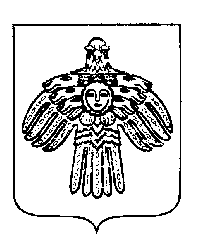 «ПЕЧОРА »  МУНИЦИПАЛЬНÖЙ  РАЙОНСА СЬÖМ ОВМÖСÖН ВЕСЬКÖДЛАНİНПРИКАЗТШÖКТÖДПРИКАЗТШÖКТÖДПРИКАЗТШÖКТÖД«01» сентября 2021 г.г. Печора,  Республика Коми	                            № 100-пО внесении изменений в приказ от  19.10.2020  №  136-п «Об утверждении методики планирования бюджетных ассигнований бюджета  муниципального образования муниципального района «Печора» на очередной финансовый год и плановый период»О внесении изменений в приказ от  19.10.2020  №  136-п «Об утверждении методики планирования бюджетных ассигнований бюджета  муниципального образования муниципального района «Печора» на очередной финансовый год и плановый период»